Коррекционно–развивающая работа учителя – дефектолога с применением бережной цифровой среды.В настоящее время невозможно представить работу педагога без внедрения цифровых технологий. Современный педагог  пользуется мобильной связью, компьютером и интернетом, что позволяет улучшить качество получения новой информации, эффективнее выстроить работу с детьми и родителями, наверно Вы в этом со мной согласитесь. Но так как, мы работаем с детьми с ОВЗ, нам важно, чтобы цифровая среда была бережной.Так давайте разберемся, что такое бережная цифровая среда. -Первое, о чем должен помнить учитель - дефектолог, что информационные технологии применяем только с учетом санитарно – гигиенических правил и норм для обеспечения здоровьесберегающих условий в коррекционно – образовательном процессе.- Второе требование, это учёт педагогом  возрастных возможностей ребенка;- Третье требование, это учёт индивидуальных особенностей детей  состояния здоровья.А теперь давайте по подробней об этом поговорим. О чем говорят нам новые санитарно-эпидемиологические правила к организации воспитания и обучения с использованием цифровых технологий:- Педагог должен учитывать длительность и частоту демонстрации экранных средств мультимедиа для детей от 5 до 10 лет;- Выполнять требования к режиму использования компьютеров, планшетов  на коррекционных занятиях, соблюдать допустимую продолжительность демонстрации экранных пособий,  для старших дошкольников -не более 5-7 минут, для обучающихся 1-4 классах-10 минут. В общей сложности время работы не должно   превышать 20 минут.-Максимальная кратность работы в течение недели для детей 5-7 лет - 3 раза в неделю (оптимально - 1 -2 раза). -Рекомендуемые дни недели для занятий на компьютерах: вторник, среда, четверг -  дни наиболее высокой работоспособности.  2. В чем же заключается  учет возрастных особенностей? Это  продумывание системы использования средств мультимедиа и игр за компьютером на разных этапах коррекционного занятия и урока; 3. Работая с детьми с ограниченными возможностями здоровья, учитель – дефектолог должен обязательно учитывать офтальмологические, речевые, слуховые нарушения при применении инструментов цифровой среды, что является учетом индивидуальных особенностей здоровья. К этому относиться посадка на занятиях перед экраном, контроль за зрительной и общей утомляемостью, чередование  работы на экране со зрительными и динамическими гимнастиками, чтобы не только сохранить зрение у детей, но и способствовать его улучшению. При создании интерактивных презентаций, подбирать наглядность с  четким контуром, с меньшим количеством зашумления на втором плане и мелкими деталями. Иллюстрации должны находиться в рамке красного, оранжевого или зеленого цвета. Если нужны фоновые изображения, то использовать низкую яркость, чтобы получить максимальный контраст. На одном слайде располагать только один рисунок. А фон в презентации должен иметь контрастную цветовую гамму. Например, белый текст на темном фоне или темный текст на фоне кремового цвета. Кроме того, фон не должен быть разноцветным. Анимационные эффекты для детей с нарушением зрения должны быть сведены к минимуму: - эффект движения слева на право; - эффект пишущей машинки;-эффект возникновения объекта.В рамках реализации областного научно – прикладного проекта «Бережная цифровая среда» была разработана модель  использования инструментов бережной цифровой среды в работе с детьми с ограниченными возможностями здоровья, которая представлена вашему вниманию на слайде.  В  неё входят: мониторинг, применение презентаций, офлайн-занятия, работа с сайтами и платформами, онлайн занятия, авторские видеоролики и так далее.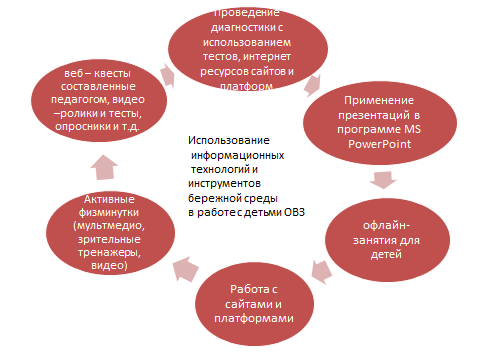 В работе для эффективного привлечения детей и поддержания интереса во время диагностики, кроме самих тестов заданий Забрамной С. Д., Стребелевой Е. А., Семаго Н. Я.,    применяю дополнительно игровые задания с образовательных сайтов и платформ, чтобы привлечь внимание детей, поддержать их активность и интерес. Это такие платформы как:Логиклайт - https://logiclike.com/2.0/cabinet/course/logic    Care my baby современное дошкольное образование:  https://caremybaby.ru/ Онлайн платформа для тестирования PenCup https://pencup.ru/test/138 «Айкью клуб» https://iqclub.ru/tests « Айкьюша»- https://iqsha.ru/uprazhneniya/topic/podgotovka-k-shkole-testy Игровые задания и упражнения на данных платформах имеют разный уровень сложности, соответствуют программному материалу, достаточно просты для прохождения самим ребенком и поэтому интересны. Следующий из инструментов, бережной цифровой среды на коррекционных занятиях с детьми, который я  применяю  это  - программа MS Power Point. Многофункциональность данной программы позволяет включать в презентацию анимационные ролики и видеофрагменты, сопровождать визуальный ряд музыкой, звуковыми эффектами и дикторским текстом. Данная форма работы с детьми, помогает более разнообразить подачу нового материала, сделать изложение учебного материала ярким и убедительным. Позволяет сочетать устный материал с демонстрацией слайдов и концентрировать внимание детей на наиболее значимых моментах учебного материала, закрепить пройденный материал, поработать над самоконтролем со всеми детьми, расширить знания через зрительное, слуховое восприятие одновременно, что так важно для детей с ограниченными возможностями здоровья. Кроме того компьютерные презентационные слайды удобно использовать для вывода информации в виде распечаток на принтере в качестве раздаточного материала. Мной разработаны  и составлены презентации по коррекционным курсам и образовательным предметам, часть которых представлена на слайде и  большая часть размещены  на личных блогах педагогов. Эти презентации способствуют систематизации знаний детей, последовательному усложнению наглядного и практического опыта от дошкольного  старшего возраста  до младшего школьного возраста.Для создания авторских аудио и видео-материлов для детей,   использую  такие программы, как «Экранная камера», «MyСam» (МайКам).  Включение видеоматериала  в занятие,  продуктивнее расширяет знания детей об окружающем мире, через них детям удается  увидеть предметы и объекты, недоступные для них  в реальной жизни, которые педагог не может предоставить для рассмотрения на самом занятии. Расширение кругозора и обогащение знаний новым материалом с использование мультимедиа не только интересны детям, но и помогают лучше запомнить материал. Современные дети лучше воспринимают учебный материал с экрана, через познавательные и обучающие  видеоролики и мультфильмы. Главное для педагога, применять их необходимо не более 1.5-2 минут от всего времени  занятия. Мной создана база видео-занятий для школьников 1-4 классов по коррекционным курсам:СБО 1 класс «Зрительная гимнастика»СБО 1 класс «Витамины для глаз»РМД 4 класс «Поделка из коктейльных трубочек»РМД 3 класс  «Урок 2 часть "Панно из тарелок"» РМД 3 класс  «Урок 1 часть Панно из тарелок»СБО 4 класс "Оказание первой медицинской помощи" СБО 3 класс "Оказание первой помощи, если человек получил травму или ссадину". РМД 4 класс Урок "Корабль с парусом"СБО «Урок. Транспорт - какой он бывает?»СБО 3 класс "Почтовые оправления" СБО 4 класс "Как написать e-mail»РМД 2 класс "Игрушка своими руками" РЗВ 4 класс Урок "Царство животных"РМД 4 класс "Живая гусеница"РМД 3 класс «Аппликация из ткани»СБО 4 класс «Что такое электронная почта»СБО 2 класс «Виды одежды и уход за ней»РЗВ4 класс «Геометрические фигуры» Основы коммуникации 4 класс «Пантомима» РМД 4 класс «Книжка малышка в технике оригами» и так далее.Каждое занятие длиться не более 10 минут, включает объяснение и правильный показ, задания с проверкой знаний. Такие видео занятия удобны в применении на коррекционных курсах, так как позволяют педагогу быть наблюдателем, и одновременно оказывать необходимую помощь детям. А  в случае, если ученик отвлекся или что-то не понял,  можно просто отмотать видео назад и пересмотреть непонятный момент.Так же  эти видео-занятия могут быть предложены в виде офлайн – занятий для личного пользования детьми во время «дистанта» или длительной болезни. Кроме того,  в  своей работе с детьми  активно применяю цифровые ресурсы из интернета: это интерактивные уроки разработанные другими педагогами, видео-уроки, кино-уроки, материалы электронных библиотек. На  коррекционных занятиях мы посещаем с детьми виртуальные музеи  и онлайн – платформы.Мной используются такие образовательные онлайн – платформы, такие  как: -мультимедийная платформа интерактивных игр Мерсибо , «Дошкола Тилли», «Кидс Смарт»,  «Разумейкин», «Пеликан».На всех перечисленных платформах есть мультимедийные игры, видео-занятия и красочные задания для закрепления знаний об окружающем мире, форме, величине и умении ориентироваться в пространстве.Применение одной интерактивной игры на коррекционном занятии для закрепления нового материала или уточнения ранее полученных знаний, позволяет  даже самому неуверенному,  имеющему трудности в обучении ребенку с интересом включится  в игру, закрепить свои знания и стать активным и успешным. Кроме того, используемые игры на занятиях  с этих платформ в дальнейшем рекомендуются и родителям, для лучшего взаимодействия «родитель – ребенок» и эффективного закрепления знаний ребенком. Микровывод: Применяя инструменты цифровой бережной среды   на коррекционных занятиях, учитель-дефектолог может в полном объеме реализовать ряд коррекционно-развивающих задач, придерживаясь приемов: доступной  учебной информации, дозированной нагрузки  в соответствии с возрастом ребенка и его индивидуальных особенностей в физическом и психическом развитии. Главное, чтобы используемые информационные ресурсы и инструменты были безопасны для ребенка и помогали его развитию.    Так же, хотелось поделиться с вами своими наблюдениями и  назвать  плюсы и минусы в применении  инструменты бережной цифровой среды,Какие же есть плюсы: -использование цифровых технологий позволяет экономить время на объяснение нового материала и его закрепление;- являются  эффективным средством мотивации учения у детей;- позволяет уменьшить количество наглядного раздаточного материала, экономит бумагу и не требует искать ресурсы для распечатывания раздаточного материала;- позволяет разнообразить образовательный материал с помощью видео – экскурсий и материалов с образовательных платформ и сайтов;Но кроме плюсов , есть и минусы:- количество времени для подготовки к занятиям увеличивается с использованием мультимедиа, видеомонтажа и аудиомонтажа; - не всегда можно заниматься дистанционно, если ребенок или родитель не готов к сотрудничеству в онлайн режиме;-не всегда работает интернет или низкое его качество;- отсутствие  бесплатных программ: «МайКам», «VEGAS Pro», «VideoStudio Pro» для сьемки и монтажа  на длительный срок  и  низкий уровень технических знаний по работе с этими программами;- нельзя заменять личное общение с ребенком и практическую деятельность, только на применение ИКТ технологий.Подводя итог, хочется сказать, что применение  инструментов цифровой бережной среды помогает нам взаимодополнить традиционные формы обучения, и сделать обучение более эффективным и интересным.